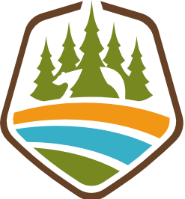 FORMULARZ KONSULTACJI DO PROJEKTU UCHWAŁY RADY POWIATU W KĘTRZYNIE W SPRAWIE PRZEPROWADZENIA KONSULTACJI SPOŁECZNYCH PROJEKTU UCHWAŁY RADY POWIATU W KĘTRZYNIE W SPRAWIE UCHWALENIA „PROGRAMU WSPÓŁPRACY POWIATU KĘTRZYŃSKIEGO Z ORGANIZACJAMI POZARZĄDOWYMI ORAZ PODMIOTAMI, O KTÓRYCH MOWA W ART. 3 UST. 3 USTAWY Z DNIA 24 KWIETNIA 2003 R. O DZIAŁALNOŚCI POŻYTKU PUBLICZNEGO I O WOLONTARIACIE NA ROK 2022”                                                ……………………………………………………..                                                    Data i podpis osoby zgłaszającej propozycjęKLAUZULA INFORMACYJNA Zgodnie z art. 13 rozporządzenia Parlamentu Europejskiego i Rady (UE) 2016/679     w sprawie ochrony osób fizycznych
 w związku z przetwarzaniem danych osobowych i w sprawie swobodnego przepływu takich danych oraz uchylenia dyrektywy 95/46/WE (ogólne rozporządzenie o ochronie danych) (Dz. Urz. UE L nr 119 z 4.05.2016 r.)   - dalej RODO, informujemy, że:Administratorem Pana/Pani danych osobowych jest Starosta Kętrzyński, którego siedziba mieści się w Starostwie Powiatowym w Kętrzynie, Pl. Grunwaldzki 1, 11-400 Kętrzyn.Osobą udzielającą wyjaśnień w zakresie ochrony danych osobowych jest Inspektor Ochrony Danych, z którym można kontaktować się poprzez pocztę elektroniczną e-mail: iod@starostwo.ketrzyn.pl.Celem przetwarzania Pana/Pani danych osobowych jest przeprowadzenie konsultacji społecznych przed  wprowadzeniem rocznego programu współpracy z organizacjami pozarządowymi.Pana/Pani dane osobowe przetwarzane będą na podstawie art. 6 ust. 1 lit. c, e RODO, w związku z ustawą z dnia 
z dnia 24 kwietnia 2003 r. o działalności pożytku publicznego i o wolontariacie Odbiorcami  Pana/Pani danych osobowych  są  instytucje  przewidziane  prawem.Pana/Pani  dane osobowe nie będą przekazane poza Europejski Obszar Gospodarczy.Pana/Pani dane osobowe przechowywane będą w czasie określonym przepisami prawa, zgodnie z instrukcją kancelaryjną.Posiada Pan/Pani prawo do dostępu do danych osobowych/ do sprostowania danych osobowych/do żądania od administratora ograniczenia przetwarzania danych osobowych/ prawo do wniesienia skargi do organu nadzorczego 
(tj. Prezesa Urzędu Ochrony Danych Osobowych ul. Stawki 2, 00-193 Warszawa).Podanie Pana/Pani danych osobowych jest wymogiem ustawowym oraz jest Pan/Pani zobowiązana do ich podania. Konsekwencją nie podania ww. danych osobowych jest brak możliwości osiągnięcia celu jakim jest spełnienie ciążącego obowiązku prawnego na Administratorze wskazanego w punkcie 3.Pan/Pani dane osobowe nie będą podlegały zautomatyzowanemu podejmowaniu decyzji, w tym profilowaniu.                                                  ……………………………………………………..                                                    Data i podpis osoby zgłaszającej propozycjęZarząd Powiatu w Kętrzynie:Michał Kochanowski		Starosta Kętrzyński	 …………………Andrzej Lewandowski		Wicestarosta		 …………………Mirosław Bobrowski		Członek		 …………………Alina Janiszewska			Członek		…………………Olga Halina Wanago                     Członek                       .……………….Dane podmiotu zgłaszającego propozycjęDane podmiotu zgłaszającego propozycjęDane podmiotu zgłaszającego propozycjęDane podmiotu zgłaszającego propozycjęNazwa organizacji pozarządowej lub podmiotu wymienionego w art. 3 ust. 3 ustawy o działalności pożytku publicznego i o wolontariacie……………………………………………………………………………………………………………………………………………………………………………………………………………………………………………………………………Nazwa organizacji pozarządowej lub podmiotu wymienionego w art. 3 ust. 3 ustawy o działalności pożytku publicznego i o wolontariacie……………………………………………………………………………………………………………………………………………………………………………………………………………………………………………………………………Nazwa organizacji pozarządowej lub podmiotu wymienionego w art. 3 ust. 3 ustawy o działalności pożytku publicznego i o wolontariacie……………………………………………………………………………………………………………………………………………………………………………………………………………………………………………………………………Nazwa organizacji pozarządowej lub podmiotu wymienionego w art. 3 ust. 3 ustawy o działalności pożytku publicznego i o wolontariacie……………………………………………………………………………………………………………………………………………………………………………………………………………………………………………………………………Imię i nazwisko osoby zgłaszającej, status zgłaszającego w organizacjiImię i nazwisko osoby zgłaszającej, status zgłaszającego w organizacjiImię i nazwisko osoby zgłaszającej, status zgłaszającego w organizacjiImię i nazwisko osoby zgłaszającej, status zgłaszającego w organizacjiDane teleadresowe organizacji (adres do korespondencji, numer telefonu, adres e-mail)……………………………………………………………………………………………………………………………………………………………………………………………………………………………………………………………………Dane teleadresowe organizacji (adres do korespondencji, numer telefonu, adres e-mail)……………………………………………………………………………………………………………………………………………………………………………………………………………………………………………………………………Dane teleadresowe organizacji (adres do korespondencji, numer telefonu, adres e-mail)……………………………………………………………………………………………………………………………………………………………………………………………………………………………………………………………………Dane teleadresowe organizacji (adres do korespondencji, numer telefonu, adres e-mail)……………………………………………………………………………………………………………………………………………………………………………………………………………………………………………………………………Propozycje zmian do projektuPropozycje zmian do projektuPropozycje zmian do projektuPropozycje zmian do projektuL.p.Paragraf, ustęp, punkt (do którego proponowana jest zmiana)Uzasadnienie(proszę podać konkretną propozycję)Uwagi